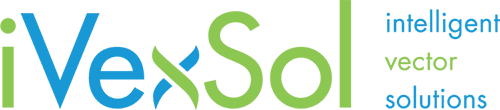 Employment Opportunity/Job DescriptionPosting Title: 	Scientist/Associate Scientist, Molecular MechanismsDivision: 	iVexSol Scientific Research and DevelopmentWork Location: 	Lexington, MAJob Type: 	Full TimeEmployment Type:	RegularJob Description: 	iVexSol, Inc. is a burgeoning vector manufacturing company founded on a truly transformative, next-generation technology that enables the creation of stable lentiviral vector producer cell lines for virtually any therapeutic gene. This technology will revolutionize the way gene therapy vectors are manufactured, sold, and employed by therapy providers, and in doing so, enable us to make a significant contribution to the elimination of suffering due to human disease. We are actively recruiting for creative and ethical teammates with the vision and courage to innovate beyond today’s perception of what is possible to transform vector production so that no patient is left waiting for a cure. iVexSol’s Research and Development, Molecular Mechanisms team is seeking a Scientist/Associate Scientist who can help answer key scientific questions and support the development of translational methods to advance iVexSol’s mission. The successful candidate will be expected to provide hands-on expertise in cell and molecular biology while thriving in a fluid work environment that is rapidly evolving from a small biotech to a global manufacturer of gene-delivery vehicles. Responsibilities: 	Deliver high-quality data using state-of-the-art molecular biology techniques including DNA, RNA, and protein focused projectsCollect and keep detailed, accurate records of dataReport results at regular laboratory meetingsMake use of problem solving, critical thinking, and effective written and oral presentation skills in a matrixed team environmentCarry out scientific experiments with minimal supervision, following existing protocols and helping to craft new onesTo always act in an ethical manner: treating the team, the public, and the planet, in the way you would want others to treat youMinimal JobRequirements:	Candidate must be authorized to work in the United StatesCandidate must have a BS in Biology or a related field, additional experience preferred, industry experience preferred Experience with nucleic acid extraction/purification/sequencing, qPCR, cloning, protein purification and detection, cell culture and cryopreservation, and other standard cell and molecular biology techniquesKnowledgeable of viral vector manufacturing at any scale, personal experience in lab-based lentiviral preparation preferredA commitment to being an excellent lab citizen: working cleanly and responsibly, replacing shared resources, anticipating and communicating supply concerns, ability to confidently work in BL-2 environment while observing all required safety protocolsExperienced in data analysis and interpretation including relevant software-based scientific tools.Commitment to the highest-quality research with outstanding technical skills and scientific rigorBe creative, innovative, communicative, collaborative, courageous, courteous, caring, careful, and consistently ready to do your best workDuring this time of a global pandemic, it is especially important that prospective applicants be familiar with SARS-CoV2 regulation and mitigation strategies as while we will encourage remote work when possible, as a lab scientist, there will be on-site work for which you will be required to wear appropriate PPE when working in the same physical location with other members of the scientific team, and be comfortable with rapidly changing rules and expectations with regard to this challenge.EEO Statement: 	iVexSol Inc., is an Equal Opportunity Employer who endeavors to create and maintain a diverse environment. We do not discriminate in recruiting, hiring, training, promotion or any other employment practice for reasons of race, color, religion, gender, national origin, age, sexual orientation, marital or veteran status, disability, or any other legally protected status.Job Band:	5Recruiter:	Michael Greene, CSOHiring Manager:	Michael Greene, CSOClosing Date:	5/1/2022Please send CV and cover letter to: Careers@ivexsol.com